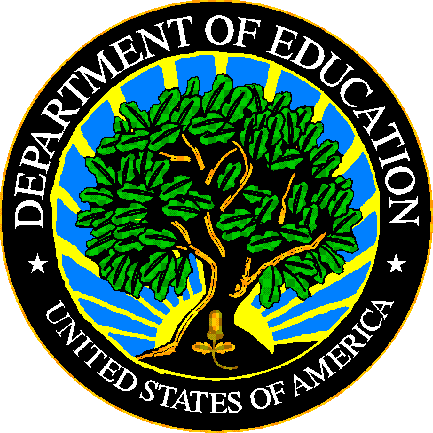 U.S. DEPARTMENT OF EDUCATIONEDFacts Submission SystemThis technical guide was produced under U.S. Department of Education Contract No.  ED-PEP-14-O-5013 with Applied Engineering Management Corporation.  Brandon Scott served as the contracting officer’s representative.  No official endorsement by the U.S. Department of Education of any product, commodity, service or enterprise mentioned in this publication is intended or should be inferred.This technical guide is in the public domain.  Authorization to reproduce it in whole or in part is granted.  While permission to reprint this publication is not necessary, the citation should be:  FILE 000 – File Name File Specifications – VXX.X (SY XXXX-XX), U.S. Department of Education, Washington, DC:  EDFacts. Retrieved [date] from the EDFacts Initiative Home Page.On request, this publication is available in alternate formats, such as Braille, large print, or CD Rom.  For more information, please contact the Department’s  at (202) 260–0818.DOCUMENT CONTROLDOCUMENT INFORMATIONDOCUMENT HISTORYPREFACEThis document provides technical instructions for building files that are submitted through the EDFacts Submission System (ESS).  The ESS is an electronic system that facilitates the efficient and timely transmission of data from SEAs to the U.S. Department of Education.This document is to be used in coordination with other documentation posted on the EDFacts Initiative Home Page under EDFacts System Documentation, including:EDFacts Workbook – a reference guide to using the EDFactsSubmission System (ESS); particularly useful to new users; contains multiple appendices, including one that explains how to use the file specifications ESS User Guide – provides assistance to new users of the EDFacts Submission System (ESS); it addresses the basic mechanics of system access and data submission EDFacts Business Rules Single Inventory (BRSI) - a single inventory containing business rules applied to EDFacts data throughout the pre- and post-submission lifecycle of that data. The inventory describes each business rule, including the error number, type, message, definition, edit logic, and the file specifications where the business rules are appliedPlease contact the Partner Support Center (PSC) with questions about the documents.  You will find contact information for PSC and each State EDFacts Coordinator on the EDFacts Contact Page.Data submitted through the ESS are authorized by an Annual Mandatory Collection of Elementary and Secondary Education Data Through EDFacts (OMB 1850-0925, expires 8/31/2022).  EDFacts is a U.S. Department of Education (ED) initiative to govern, acquire, validate, and use high-quality, pre-kindergarten through grade 12 (pre-K–12) performance data for education planning, policymaking, and management and budget decision-making to improve outcomes for students. EDFacts centralizes data provided by SEAs, LEAs and schools, and provides users with the ability to easily analyze and report data. This initiative has significantly reduced the reporting burden for state and local data producers, and has streamlined data collection, analysis and reporting functions at the federal, state and local levels.ContentsDOCUMENT CONTROL	iiPREFACE	iii1.0	PURPOSE	12.0	GUIDANCE FOR SUBMITTING THIS FILE	12.1	Changes from the SY 2018-19 File Specifications	12.2	Revised! Core Requirements for Submitting this File	12.3	Required Categories and Totals	22.4	New! Categories and Permitted Values	22.5	Guidance	22.5.1	Charter Authorizer Name (DG798)	32.5.2	Charter Authorizer Identifier (State) (DG808)	32.5.3	Charter Authorizer Address Mailing (DG806)	32.5.4	Charter Authorizer Address Location (DG805)	32.6	Definitions	43.0	FILE NAMING CONVENTION	54.0	FIXED OR DELIMITED FILES	64.1	Header Record Definition	64.2	Data Record Definition	7PURPOSEThis document contains instructions for building files to submit the following EDFacts data groups:  Table 1.0-1: EDFacts data groupsThe data collected using this file specification are required to ensure completeness of data on charter schools and authorizers.The ED data stewarding office/s for this file: OII-Charter GUIDANCE FOR SUBMITTING THIS FILEThis section contains changes from the previous school year, core requirements for submitting this file, required categories and totals, and general guidance.Changes from the SY 2018-19 File SpecificationsOther than any editorial changes listed in the document history on page ii, there have been no changes to this file specification.Revised! Core Requirements for Submitting this FileThe core requirements are to report only those authorizers that are active in the current school year or have previously been active (i.e. attached to a charter school that has since closed).  There may be a situation where an authorizer is reported that is not associated with a school in FS029. This is acceptable, but please contact PSC if you need additional assistance.Required Categories and TotalsThis section is not used for this file specification.New! Categories and Permitted ValuesThis section contains the categories and permitted values used for submitting this file.DG807 - Charter authorizer type:Charter Authorizer TypeThe organization types that authorize charters.GuidanceThis section contains guidance for submitting this file in the format of questions and answers.Do any other file specifications collect related data?The purpose in collecting the identifier is to easily link charter schools reported in the Directory (FS029) file to their respective authorizers. There are two fields for charter authorizer identifiers in the Directory. These fields should be filled for each charter school submitted in the Directory file.  In the Directory file, if the charter only has one authorizer, only fill out the first field and leave the second field blank. The identifiers in the Directory file and this file specification should match. If the charter school has multiple authorizers, each authorizer should be reported in the Charter Authorizer Directory separately.Charter Authorizer Name (DG798)Can abbreviations be used in the name?Abbreviations should not be used if the full name can be entered in 60 characters.  If the name is longer than 60 characters, it will need to be abbreviated.  Appendix B in the FS029 Directory File Specifications contains a list of recommended abbreviations.Charter Authorizer Identifier (State) (DG808)Does the state create the charter authorizer identifier or does the authorizer itself create that ID?The state is able to create any number they want for this identifier, as long as it is unique within the state. If the authorizer is already an established LEA, the state may use the NCES LEA ID as the charter authorizer identifier.Charter Authorizer Address Mailing (DG806)In the file, the mailing address is divided into the following fields:Address Mailing 1 Address Mailing 2 Address Mailing 3 City Mailing State Abbreviation Mailing ZIP Code MailingZIP Code Plus 4 Mailing The field “Address Mailing 1” is required.  If a street address, Post Office box, or rural route is not available, the phrase “No Street Address” should be provided in the field Address Mailing 1 along with a valid city, state abbreviation and ZIP Code.  Charter Authorizer Address Location (DG805)In the file, the location address is divided into the following fields:Address Location 1 Address Location 2 Address Location 3 City LocationState Abbreviation LocationZIP Code LocationZIP Code Plus 4 LocationThe field “Address Location 1” should only be left blank if 1) it is the same as the mailing address AND 2) the mailing address does not contain “PO Box” in it; otherwise the Location Address must also be reported.When a Location Address is provided, it must be a complete address consisting of a minimum of the following fields: Address Location 1 City Location State Abbreviation LocationZIP Code LocationIf any of the fields listed above are provided, all four must be provided. Location Address Lines 1, 2, and 3 cannot be a Post Office Box.  Any combination of “PO Box”, “P.O. Box” or “Post Office Box” is invalid.  However, a rural route number, with or without a box number (e.g., RR 3, Box 25), will be accepted. DefinitionsThe following definitions support this file:  Authorized Public Chartering Agency – An authorized public chartering agency (aka charter authorizer) is a state educational agency, local educational agency, a specialized charter granting entity or Independent Charter Board, Higher Education Institute, Non-profit entity, state, county or local governmental entity, or other entity that has the authority pursuant to state law to authorize or approve a charter school, and to decide to renew, not renew, or revoke charter contracts.Public Charter School Board – is an independent, special purpose board that has been delegated the power to authorize charter schools within a state (ex. the District of Columbia Public Charter School Board; Indiana Charter School Board).FILE NAMING CONVENTIONThe following file naming convention is to help identify files to provide technical assistance.A maximum of 25 characters (including the file extension) is allowed for the file name.  The following is the naming convention for file submissions:sslevfilenamevvvvvvv.extTable 3.0-1: File Naming ConventionFIXED OR DELIMITED FILES This section describes the fixed file and delimited file specifications.  The fixed file and delimited files contain a header record followed by data records.  The file type is specified in the header record.The “Pop” column in the header and data records is coded as follows:M - Mandatory, this field must always be populated A - If one field marked with ‘A’ is provided, all other fields marked with ‘A’ must be providedO - Optional, data in this field are optionalHeader Record DefinitionThe header record is required and is the first record in every file submitted to the ESS.  The purpose of the header record is to provide information as to the file type, number of data records in the file, file name, file identifier, and file reporting period.Table 4.1–1:  Header RecordBelow is an example of a header record.Table 4.1–2:  Header Record ExampleData Record DefinitionData records are required and immediately follow the header record in every file submitted to the ESS.  Data records provide the statuses and other data for the education units.Table 4.2–1:  Data RecordsBelow is an example of a data record, this is the set of data that should be submitted for each education unit.Table 4.2–2:  Data Record Example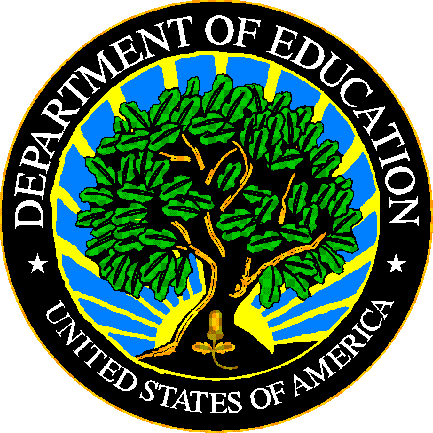 The Department of Education's mission is to promote student achievement and preparation for global competitiveness by fostering educational excellence and ensuring equal access.www.ed.govFS190 - Charter Authorizer Directory File SpecificationsSY 2019-20Title:FS190 - Charter Authorizer Directory File SpecificationsSecurity Level:Unclassified – For Official Use OnlyVersion NumberDateSummary of Change 1.0 – 15.0Versions 1.0 through 15.0 are used to build files for school years prior to SY 2019-20.16.0August 2019 Updated for SY 2019-20:Section 2.2: Revised the core requirements to include specific guidance regarding which charter authorizers to report.Added new section 2.4 “Categories and Permitted Values”, listing categories and permitted values used in this file Guidance section renumbered to 2.5Deleted duplicate information on categories and permitted values from Q & A sectionDefinitions section renumbered to 2.6Data Group NameDGDefinitionCharter authorizer name798The full legally accepted name of the authorized public chartering agency that currently oversees the charter school.Charter authorizer address location805The set of elements that describes the physical location of the authorized public chartering agency, including the street address, city, state, ZIP Code and ZIP Code + 4.Charter authorizer address mailing806The set of elements that describes the mailing address of the authorized public chartering agency, including the mailing address, city, state, ZIP Code and ZIP Code + 4.Charter authorizer type807The type of organization.Charter authorizer identifier (state)808The unique identifier assigned to an authorized public chartering agency by the SEA.Permitted Value AbbreviationPermitted Value DescriptionCommentsSEAState department of educationSBEState board of educationPCSBPublic charter school boardLEALocal education agencyUNIUniversityCCCommunity collegeOTHOtherNONPROFITNot for profit organizationGOVTENTNon educational government entitiesFor example, a mayor's officeWhereMeansLimit in charactersssUSPS State Abbreviation2levAbbreviation for level:SEA for the list of authorizers in the state3filenameCHARAUTOR9vvvvvvvAlphanumeric string designated by the SEA to uniquely identify the individual submission (e.g., ver1901, v010803)7.extExtension identifying the file format:.txt – fixed .csv – comma delimited.tab – tab delimited4Data Element NameStart PositionLengthTypePopDefinition / CommentsPermitted Values AbbreviationsFile Type150StringMIdentifies the type of file being submitted. SEA CHARTER AUTHORIZERTotal Records in File5110NumberMThe total number of data records contained in the file.  The header record is NOT included in this count.File Name 6125StringMThe file name including extension, the same as the external file name   See section 3.0File Identifier8632StringMAny combination of standard characters to further identify the file as specified by the SEA (e.g., a date, person’s name, and version number).File Reporting Period1189StringMThe school year for which data are being reported. The required format is "CCYY–CCYY" or "CCYY CCYY", where either a hyphen or a space separates the beginning and ending years. 2019-2020OR2019 2020Filler127273StringMLeave filler field blank.Carriage Return / Line Feed (CRLF)4001MFormatFile Type,Total Records in File,File Name,File Identifier,File Reporting Period,Filler,Carriage Return / Line Feed (CRLF)ExampleSEA CHARTER AUTHORIZER,15,euseaCHARAUTORv000001.csv,characters to identify file,2019-2020,¶Data Element NameStart PositionLengthTypePopDefinition / CommentsPermitted Values AbbreviationsFile Record Number110NumberMA sequential number assigned by the State that is unique to each row entry within the file.DG559
State Code112StringMThe two-digit American National Standards Institute (ANSI) code for the state, District of Columbia, and the outlying areas and freely associated areas of the United States.For a list of valid State Codes, refer to the EDFacts Workbook.DG570
State Agency Number132StringMA number used to uniquely identify state agencies.  This ID cannot be updated through this file.  01 – State Education AgencyFiller1514StringMFiller field leave blankFiller2920StringMFiller field leave blankDG798Charter Authorizer Name4960StringMThe full legally accepted name of the authorized public chartering agency that currently oversees the charter school.DG808Charter Authorizer Identifier (State)109	20StringMThe unique identifier assigned to an authorized public chartering agency by the SEADG806Address Mailing 112960StringMThe mailing street name and number or Post Office Box DG806Address Mailing 218960StringOAdditional mailing street address informationDG806Address Mailing 324960StringOAdditional mailing street address informationDG806City Mailing30930StringMThe mailing address city DG806State Abbreviation Mailing3392StringMThe state abbreviation for the mailing addressTwo-character USPS standard state abbreviation(See FS029 Appendix A for list of state abbreviations)DG806ZIP Code Mailing3415StringMThe five–digit ZIP Code for the mailing addressAll 5 digits (cannot be 00000 or 99999 or less than 00600)DG806ZIP Code Plus 4 Mailing3464StringOThe four–digit extension of the ZIP Code for the mailing address All 4 digits (cannot be 0000)DG805Address Location 135060StringAThe street address that describes the physical location DG805Address Location 241060StringOAdditional address information that describes the physical location DG805Address Location 3 47060StringOAdditional address information that describes the physical location DG805City Location 53030StringAThe name of the city that describes the physical location DG805State Abbreviation Location5602StringAThe state abbreviation for the location addressTwo-character USPS standard state abbreviation(See FS029 Appendix A for list of state abbreviations)DG805ZIP Code Location5625StringAThe five–digit ZIP Code for the location address.All 5 digits (cannot be 00000 or 99999 or less than 00600)DG805ZIP Code Plus 4 Location5674StringOThe four digit extension of the ZIP Code for the location address.All 4 digits (cannot be 0000)DG807Charter Authorizer Type57115StringMThe type of organization.SEA -  State department of educationSBE - State board of educationPCSB - Public charter school boardLEA - Local educational agencyUNI - UniversityCC - Community collegeNONPROFIT – Not for profit organizationGOVTENT – Non educational government entitiesOTH – OtherCarriage Return / Line Feed (CRLF)5861MFormatFile Record Number,State Code,State Agency Number,Filler,Filler,Charter Authorizer Name,Charter Authorizer Identifier (State),Address Mailing 1,Address Mailing 2,Address Mailing 3,City Mailing,State Abbreviation Mailing,ZIP Code Mailing,ZIP Code Plus 4 Mailing,Address Location 1,Address Location 2,Address Location 3,City Location,State Abbreviation Location,ZIP Code Location,ZIP Code Plus 4 Location,Charter Authorizer Type,Carriage Return / Line Feed (CRLF)Example – Mailing address same as location address1,80,01,,,North Townville County Charterization Center,CHART001,711 Pilcrow Ct,,,Townville,HA,99998,,,,,,,,,PCSB¶Example – Mailing address different from location address1,80,01,,,North Townville County Charterization Center,CHART001,PO Box 345,,,Pilcrow,CT,99987,0345,5711 Pilcrow Ct,,,Townville,HA,99998,PCSB¶